	____ Custodial Parent   	____ Non-Custodial Parent Income Statement for Parents Living Abroad If your parents are not living in the United States and will not file a US Federal Income Tax Return, please have them complete the following: Please attach to this form the local equivalent of a U.S. tax return from applicant’s home country. If this does not exist, please submit a statement from the employer confirming all income.  Applicant’s Name (Last First Middle):  Parent’s Dependent Information 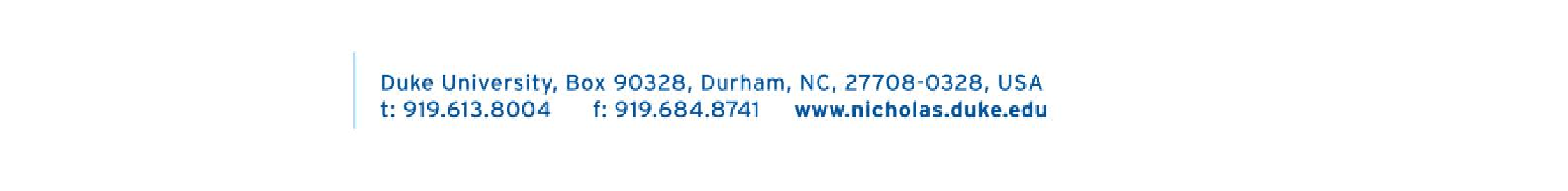 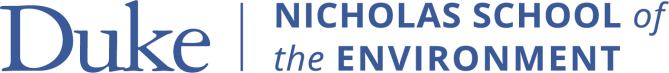 Parent’s (and Current Spouse’s) Income Information Parent’s (and Current Spouse’s) Asset and Debt Information  Parent’s (and Current Spouse’s) Expenses  Certification  I declare that the information on this form is true, correct and complete. If requested, I agree to provide documentation to verify information reported.  Father’s / Stepfather’s Signature:  	 	 	 	 	 	Date:  Mother’s / Stepmother’s Signature:  	 	 	 	 	 	Date:  Revised February 2023Applicant’s Parent Living Abroad Parent’s current spouse (if any) Name                                 Age:                                        Age:  Address  Occupation  Title  Employer Information  Employer Name: Number of years with Employer: Employer Name: Number of years with Employer: What is the current exchange rate of your country’s currently to the US Dollar? ____________ = $1  What is the current exchange rate of your country’s currently to the US Dollar? ____________ = $1  What is the current exchange rate of your country’s currently to the US Dollar? ____________ = $1  Provide the following information for others who depend on your income for daily living expenses.  Provide the following information for others who depend on your income for daily living expenses.  Provide the following information for others who depend on your income for daily living expenses.  Provide the following information for others who depend on your income for daily living expenses.  Provide the following information for others who depend on your income for daily living expenses.  Provide the following information for others who depend on your income for daily living expenses.  Name  Name  Relationship  Relationship  Relationship  Age  Complete the section below for any of the persons who depend on you for their educational costs.  Complete the section below for any of the persons who depend on you for their educational costs.  Complete the section below for any of the persons who depend on you for their educational costs.  Complete the section below for any of the persons who depend on you for their educational costs.  Complete the section below for any of the persons who depend on you for their educational costs.  Complete the section below for any of the persons who depend on you for their educational costs.  Applicant’s Name  Name/Location of School  Name/Location of School  Annual Cost to Attend  Amount that You Provide  Amount of Aid from Institution / Government  List family’s total annual income in US dollars.  List family’s total annual income in US dollars.  List family’s total annual income in US dollars.  List family’s total annual income in US dollars.  Source of Income  Actual 2021 Income  Actual 2022 Income Estimated 2023 Income  Parent  US$  US$  US$  Parent’s Spouse  US$  US$  US$  Other US$ US$ US$ TOTAL US$ US$ US$ Explain income from other sources: Explain income from other sources: Explain income from other sources: Explain income from other sources: The primary course of family income is from: □ Salary / Wages      □ Family Owned Business / Farm      □ Other (Explain below:)  The primary course of family income is from: □ Salary / Wages      □ Family Owned Business / Farm      □ Other (Explain below:)  The primary course of family income is from: □ Salary / Wages      □ Family Owned Business / Farm      □ Other (Explain below:)  The primary course of family income is from: □ Salary / Wages      □ Family Owned Business / Farm      □ Other (Explain below:)  Complete the following information about the present value of assets or jointly owned assets.  Complete the following information about the present value of assets or jointly owned assets.  Complete the following information about the present value of assets or jointly owned assets.  Complete the following information about the present value of assets or jointly owned assets.  Land and Buildings (other than home)  US$  Savings and Investments  US$  Money Owed to Family by Others  US$  Other Assets  US$  Explain:  Explain:  Explain:  Explain:  Does your family own its home? □ Yes □ No       If yes, complete the following:  Does your family own its home? □ Yes □ No       If yes, complete the following:  Does your family own its home? □ Yes □ No       If yes, complete the following:  Does your family own its home? □ Yes □ No       If yes, complete the following:  Year of Purchase  Original Purchase Price  Amount Still owed on Purchase Price  Present Value  US$  US$  US$  List average amounts of money spent each year by your family for the following expenses: List average amounts of money spent each year by your family for the following expenses: List average amounts of money spent each year by your family for the following expenses: List average amounts of money spent each year by your family for the following expenses: Food US$ Utilities US$ Clothing US$ Medical Expenses US$ Housing (Rent or Mortgage) US$ Automobile Maintenance US$ Taxes US$ Child Support US$ List and explain any other expenses: 